LES VERBES PAR L’IMAGETrouver l’image qui correspond à chaque verbe :  (A1/A2/B1)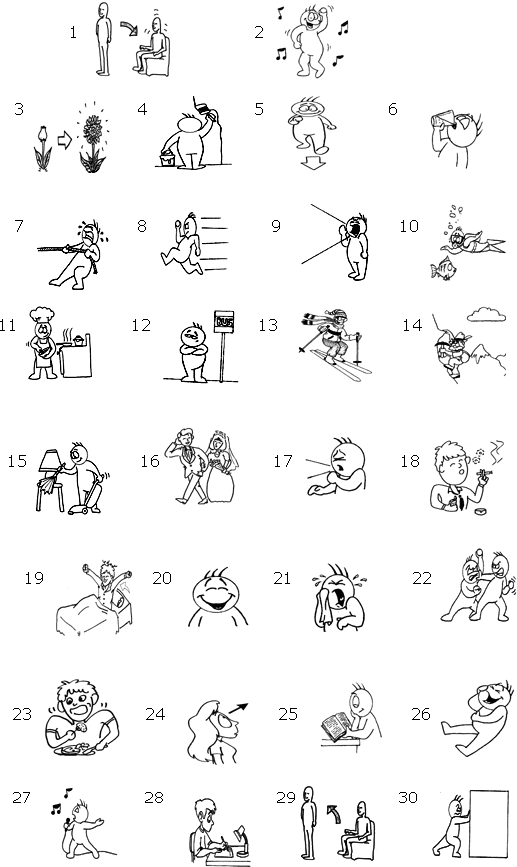 Tousser ÉcrirePleurerRegarderSe réveillerFumerManger Skier, faire du skiCourirSe marierDanserNettoyerCrierAttendreFleurirPousserTirer EscaladerSe battreArriver, VenirPeindreBoireChanterLireCuisiner, faire la cuisineNagerS’asseoirSe leverRireSourireClasser les verbes selon le groupe de conjugaison : (A1/A2)Conjuguez au Présent de l’Indicatif les verbes suivants : (A1/A2)Donnez le Participe Passé des verbes suivants : (A1/A2)Classez les verbes de la première activité selon l’auxiliaire à employer pour les temps composés: (A2/B1)Donnez d’autres verbes qui se conjuguent comme: (A2/B1)(conseillé d’utiliser un dictionnaire ou un manuel de conjugaison)  Verbes du 1er Groupe en –ERVerbes du 2ème Groupe en –IRVerbes du 3ème GroupeRegarderNagerNettoyerFleurirCourirAttendreLireVenirSe leverSe battreÉcrireBoireMangerVenirArriverRireLireFleurirPleurerRegarderS’asseoirSe leverSe battreAttendrePeindreSourireCourirChanterVerbes qui utilisent l’auxiliaire ÊTREVerbes qui utilisent l’Auxiliaire AVOIRRegarderMangerNettoyerFleurirPrendreCourirRireBattre